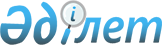 Қазақстан Республикасының Жаһандық экологиялық қор (Glоbаl Environment Fаcility) жөніндегі ұлттық үйлестірушісін тағайындау туралы
					
			Күшін жойған
			
			
		
					Қазақстан Республикасы Үкіметінің 2009 жылғы 6 тамыздағы N 1206 Қаулысы. Күші жойылды - Қазақстан Республикасы Үкіметінің 2012 жылғы 24 шілдедегі № 966 Қаулысымен      Ескерту. Күші жойылды - ҚР Үкіметінің 2012.07.24 N 966 Қаулысымен.

      Қазақстан Республикасының Үкіметі ҚАУЛЫ ЕТЕДІ: 



      1. Қазақстан Республикасының Жаһандық экологиялық қор (Glоbаl Environment Fаcility) жөніндегі ұлттық үйлестірушісі болып Қазақстан Республикасының Қоршаған ортаны қорғау министрі Нұрғали Сәдуақасұлы Әшімов тағайындалсын. 



      2. "Қазақстан Республикасының Жаһандық экологиялық қор (Glоbаl Environment Fаcility) жөніндегі Ұлттық үйлестірушісін тағайындау туралы" Қазақстан Республикасы Үкіметінің 2006 жылғы 20 мамырдағы N 433 қаулысының күші жойылды деп танылсын. 



      3. Осы қаулы қол қойылған күнінен бастап қолданысқа енгізіледі.        Қазақстан Республикасының 

      Премьер-Министрі                                  К. Мәсімов 
					© 2012. Қазақстан Республикасы Әділет министрлігінің «Қазақстан Республикасының Заңнама және құқықтық ақпарат институты» ШЖҚ РМК
				